В І Д З А Я В К О В И Й    Л И С Ткоманди ___________________________________________________ учасниці чемпіонату області з футболу серед команд U-11 сезону 20__-20__ рр.	"______" _______________________ 20___ року	Керівник 	М.П.		___________________________________	(підпис, П.І.Б)Дитячо-юнацька футбольна лігаІвано-Франківської областіВідзаявлено _____ (______________________) футболістівПредставник ДЮФЛІФО:  __________________________"______" _______________________ 20___ року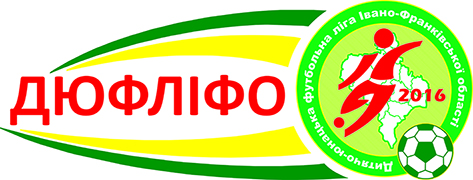 №п/пПрізвище, ім’я, по-батькові(повністю, друкованим текстом)Число, місяць,рік народження12345678910